Mequon United Methodist Church Family Registration 2020-2021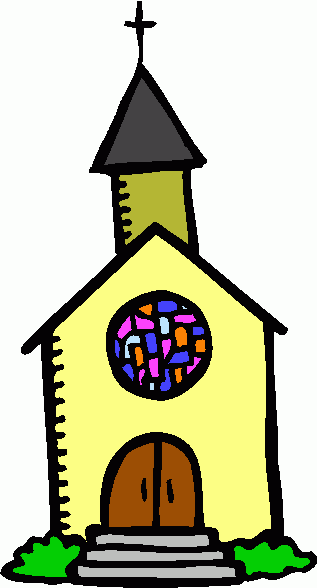 Child’s Name ___________________________________ Age ___ Birthday _________T-Shirt Size ______Grade ___School ____________________ Allergies/Special Needs ____________________________Child’s Name ___________________________________ Age ___ Birthday _________T-Shirt Size ______Grade ___School ____________________ Allergies/Special Needs ____________________________Child’s Name ___________________________________ Age ___ Birthday _________ T-Shirt Size _____Grade ___School ____________________ Allergies/Special Needs ____________________________Parent/s Name/s ________________________________________________________________________Address 	__________________________________________________________________________		__________________________________________________________________________e-mail/s 	__________________________________________________________________________Phone numbers where you can be reached during MUMC programming:Home _____________________________ Cell _______________________ Other ___________________Custody of child/ren:	___Both Parents	___Mom ___Dad   ___Other _______________________Persons authorized to pick up child/ren   ___ Mom ___Dad ____Others _________________________Allergies – We often serve snacks and need to know if your child has allergies! Special needs – We are honored to serve your child with special needs, but we need details.***Please list information about allergies, special needs and additional concerns/things we need to know about your child on the back of this form!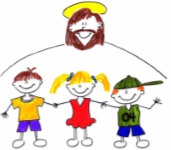 Signatures Required Below!In the event of a medical emergency where I cannot be reached, I authorize representatives from Mequon United Methodist Church to consent to treatment for my child/ren at the nearest medical facility. I also authorize transport of my child to this facility.Parent/Guardian Signature _________________________________________________ Date __________Children who attend events at Mequon United Methodist Church may be photographed as they participate in activities. These pictures may be published in the newspapers, church publications, and on the church’s website and Facebook page. I authorize the use of my child/ren’s pictures by Mequon United Methodist Church.Parent/Guardian Signature _________________________________________________ Date __________